Modulo Prenotazione alberghiera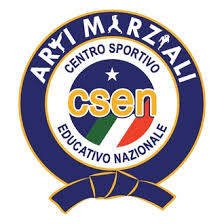 Societa'_______________________________Disciplina________________________Via ______________________________Città ________________________________Referente ___________________________e-mail   _____________________________cell__________________ t e l. _____________________ fax    _________________ELENCO PARTECIPANTI  e ABBINAMENTO nelle CAMERE :camere DOPPIE: 	N. _______	                        	                  camere QUADRUPLE :   N. _____camere TRIPLE: 	N. _______			                                 camere triple:   N. ______CONTEGGIO QUOTE e IMPORTO TOTALE DA VERSARE:_____________________________COGNOMENOMETIPOA-I-B-R-Comb.A-B-CCOGNOMENOMETIPOA-I-B-R-Comb.A-B-C1 1221 3241 1 221 3 241 2COGNOMENOMETIPOA-I-B-R-Comb.A-B-CCOGNOMENOMETIPOA-I-B-R-Comb.A-B-C1 1 213 1 1CamereQuintuple N°_____21321324351Camere sest.2132132435